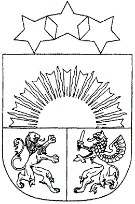 LATVIJAS  REPUBLIKAVAIŅODES   NOVADA  DOMEReģ.Nr.90000059071, Raiņa iela 23a, Vaiņode, Vaiņodes pagasts,  Vaiņodes novads,  LV-3435, tālr.63464333, 63464954, fakss 63407924, e-pasts   dome@vainode.lvAPSTIPRINĀTSAr 2020. gada 24.marta Vaiņodes novada domes lēmumuProtokols Nr. 6, 14.p.Vaiņodes novada pašvaldības Saistošie noteikumi Nr.4PAR AIZLIEGUMU ĢENĒTISKI MODIFICĒTO KULTŪRAUGU AUDZĒŠANAI VAIŅODES NOVADA ADMINISTRATĪVAJĀ TERITORIJĀIzdoti saskaņā ar “Ģenētiski modificēto organismu aprites likuma”, 22. panta 2. daļuAr grozījumiem, kas izdarīti ar 2020.gada 27.oktobra Vaiņodes novada domes lēmumu, protokols Nr.15, 19.p.Saistošie noteikumi nosaka, ka Vaiņodes novada  administratīvajā teritorijā, kurā ietilpst Embūtes pagasts un Vaiņodes pagasts, aizliegts audzēt jebkādus ģenētiski modificētus kultūraugus.Aizliegums Vaiņodes novada administratīvajā teritorijā audzēt ģenētiski modificētos kultūraugus ir uz 5 (pieci) gadiem.Saistošie noteikumi stājas spēkā likuma “Par pašvaldībām” 45.panta sestajā daļā noteiktā kārtībā.”/Ar grozījumiem, kas izdarīti ar 2020.gada 27.oktobra Vaiņodes novada domes lēmumu, protokols Nr.15, 19.p./ Vaiņodes novada pašvaldības domes priekšsēdētājs 				V. JansonsPaskaidrojuma rakstsPie 2020. gada 24.marta Vaiņodes novada pašvaldības saistošajiem noteikumiem Nr. 4 „Par aizliegumu ģenētiski modificēto kultūraugu audzēšanai Vaiņodes novada administratīvajā teritorijā”Vaiņodes novada domes priekšsēdētājs					V.Jansons1. Projekta nepieciešamības pamatojumsVaiņodes novada pašvaldības saistošie noteikumi “Par ģenētiski modificēto kultūraugu audzēšanas aizliegumu Vaiņodes novada administratīvajā teritorijā”, nepieciešami, lai aizliegtu audzēt ģenētiski modificēto kūltūraugu audzēšanu Vaiņodes novada administratīvajā teritorijā.2. Īss projekta satura izklāstsVaiņodes novada pašvaldības saistošie noteikumi “Par ģenētiski modificēto kultūraugu audzēšanas aizliegumu Vaiņodes novada administratīvajā teritorijā”, aizliedz audzēt ģenētiski modificētus kultūraugus Vaiņodes novada administratīvajā teritorijā, kurā ietilpst Vaiņodes pagasts un Embūtes pagasts.3. Informācija par plānoto projekta ietekmi uz pašvaldības budžetuProjekta ieviešanai nav tiešas ietekmes uz pašvaldības budžetu4. Informācija par plānoto projekta ietekmi uz sabiedrību (Mērķgrupu) un uzņēmējdarbības vidi pašvaldības teritorijāMērķgrupa, uz kuru attiecināms saistošo noteikumu tiesiskais regulējums, ir novada administratīvās teritorijas Vaiņodes novada pašvaldības teritorijā strādājošie un dzīvojošie lauksaimnieki un iedzīvotāji.5. Informācija par administratīvajām procedūrām un konsultācijām ar privātpersonāmInstitūcija, kurā privātpersona var vērsties ir saistošo noteikumu piemērošanā ir pašvaldības dome.Saistošo noteikumu izstrādes procesā bija dots mēnesis laiks sabiedrības pārstāvjiem iesniegt iebildumus un ierosinājumus Vaiņodes novada pašvaldībā.